ALLEGATO 1CALENDARIO ESAMI DI STATO PRIMO CICLO A. S. 2020-21P.S. Il calendario potrebbe subire delle modifiche a causa di problemi di carattere sanitario Ministero dell’IstruzioneIstituto Comprensivo “Gianni Rodari”Via Carducci, 2 – Località Vermezzo20071 Vermezzo con Zelo (Mi)tel. 029440960 – fax 0294943097Cod. fiscale: 90015620157e-mail uffici: miic873005@istruzione.itPEC: miic873005@pec.istruzione.it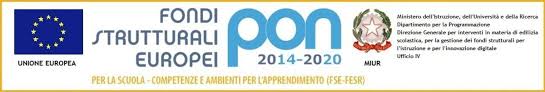 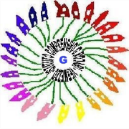 Data OrarioClassiSABATO 12 GIUGNO8.00-13.00 6 ALUNNI 3ELUNEDI’ 14 GIUGNO 14.30-18.005 ALUNNI 3EMARTEDI’ 15 GIUGNO8.00-13.007 ALUNNI 3EMERCOLEDI’ 16 GIUGNO14.30-18.005 ALUNNI 3HGIOVEDI’ 17 GIUGNO8.00-12.30  6 ALUNNI 3HGIOVEDI’ 17 GIUGNO14.30-17.304 ALUNNI 3HVENERDI’ 18 GIUGNO14.30-18.005 ALUNNI 3FSABATO 19 GIUGNO 8.00-13.007 ALUNNI 3GLUNEDI 21 GIUGNO8.00-13.007 ALUNNI 3FMARTEDI’ 22 GIUGNO8.00-13.00  7 ALUNNI 3GMERCOLEDI’ 23 GIUGNO14.30-18.004 ALUNNI 3FGIOVEDI’ 24 GIUGNO8.00-13.007 ALUNNI 3F